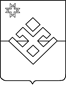 РЕШЕНИЕСовета депутатов муниципального образования «Бурановское»О снятии дисциплинарного взыскания-замечания с Главы муниципального образования «Бурановское»Принято Советом депутатов муниципального образования «Бурановское» 18 мая 2021 годаРуководствуясь статьей 194 Трудового кодекса Российской Федерации, Уставом муниципального образования «Бурановское», за нарушение требовании  законодательства о контрактной системе   в сфере закупок , Совет депутатов муниципального образования «Бурановское» РЕШАЕТ: Снять дисциплинарное взыскание-замечание с Главы муниципального образования «Бурановское» Девятовой Надежды Васильевны в связи с устранением недостатков.Заместитель Председателя Совета депутатов муниципального образования «Бурановское»                 				                     К.А.Даниловс. Яган-Докьяот 18 мая  2021года№ 32-2-186